OKUL ÖNCESİ EĞİTİM KURUMLARI İÇİN MENÜ TASLAĞI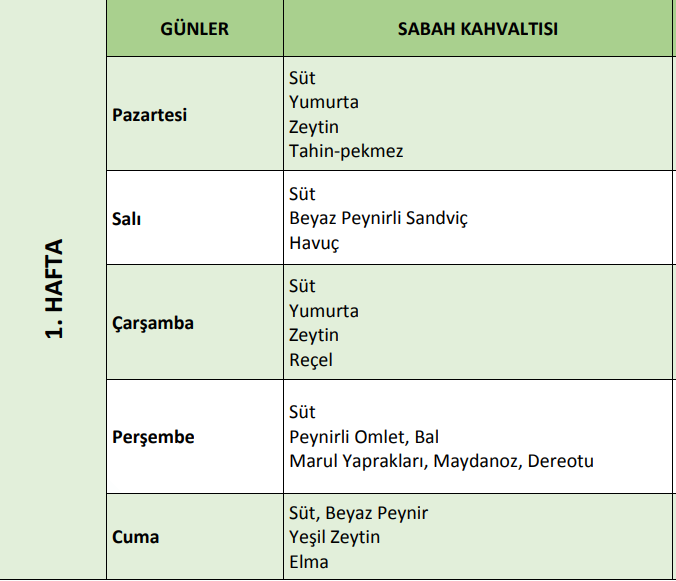 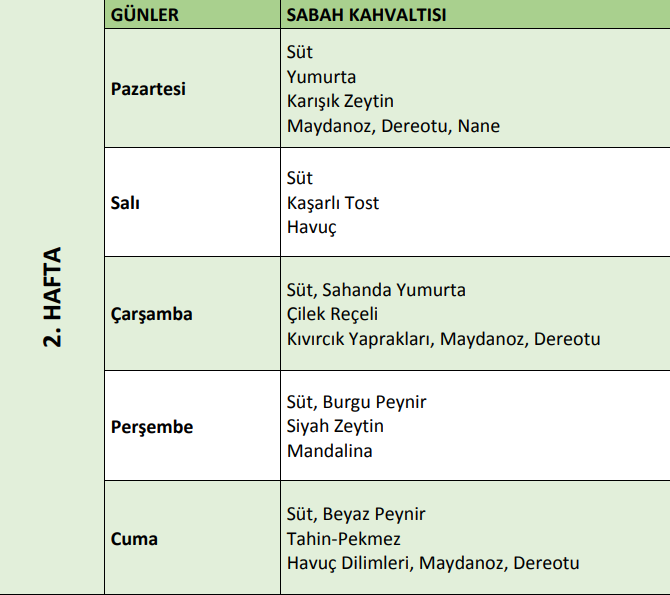 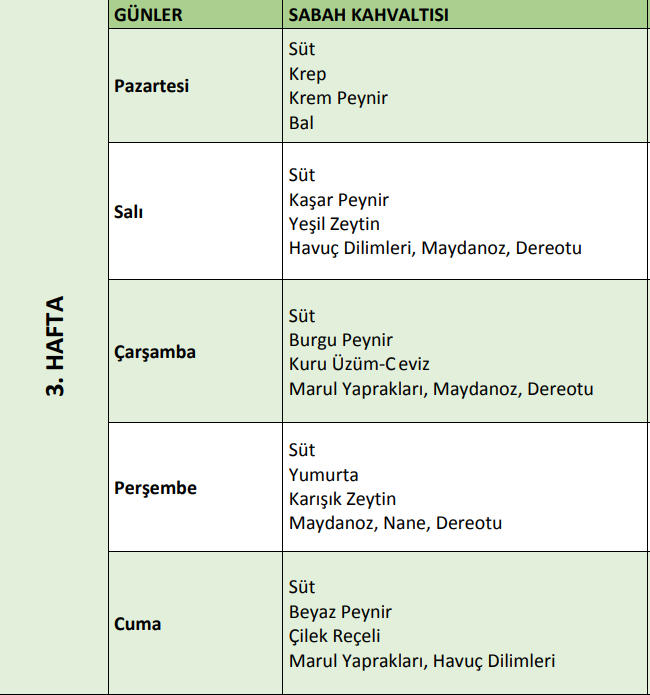 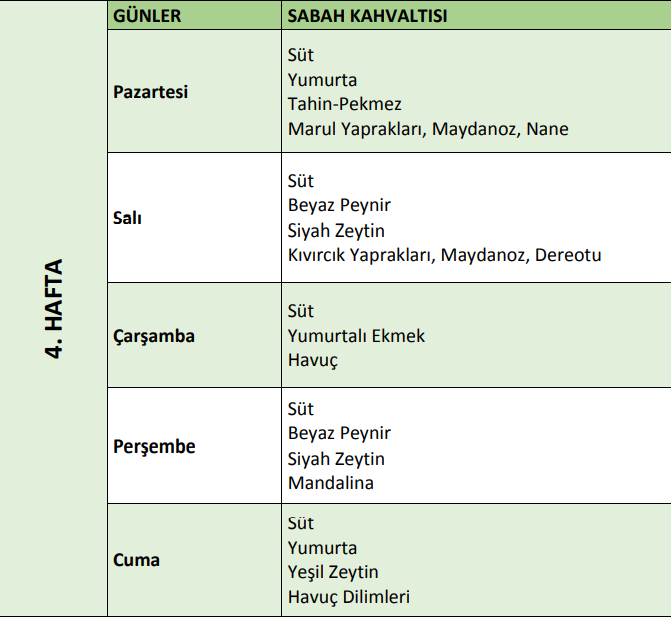 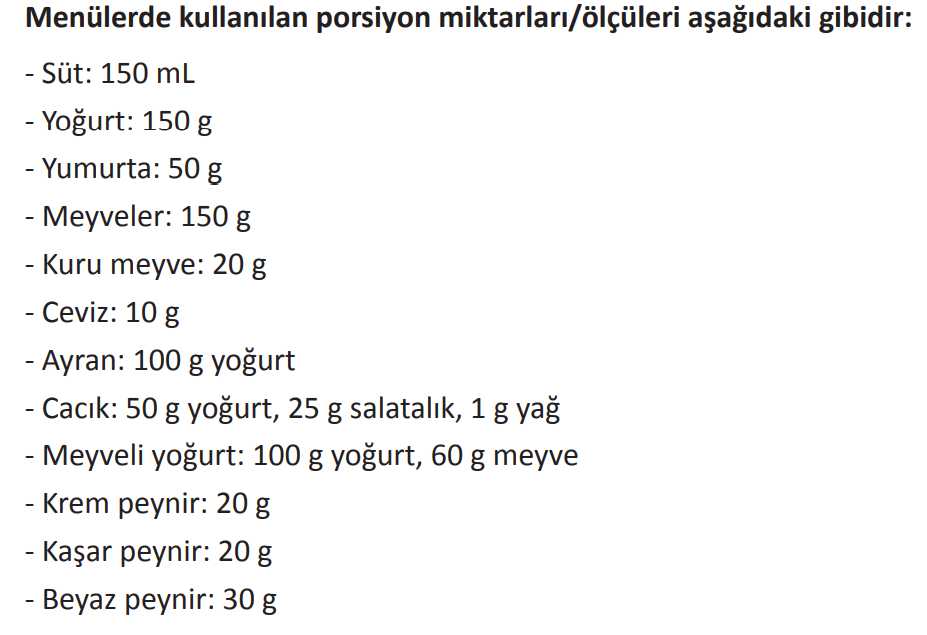 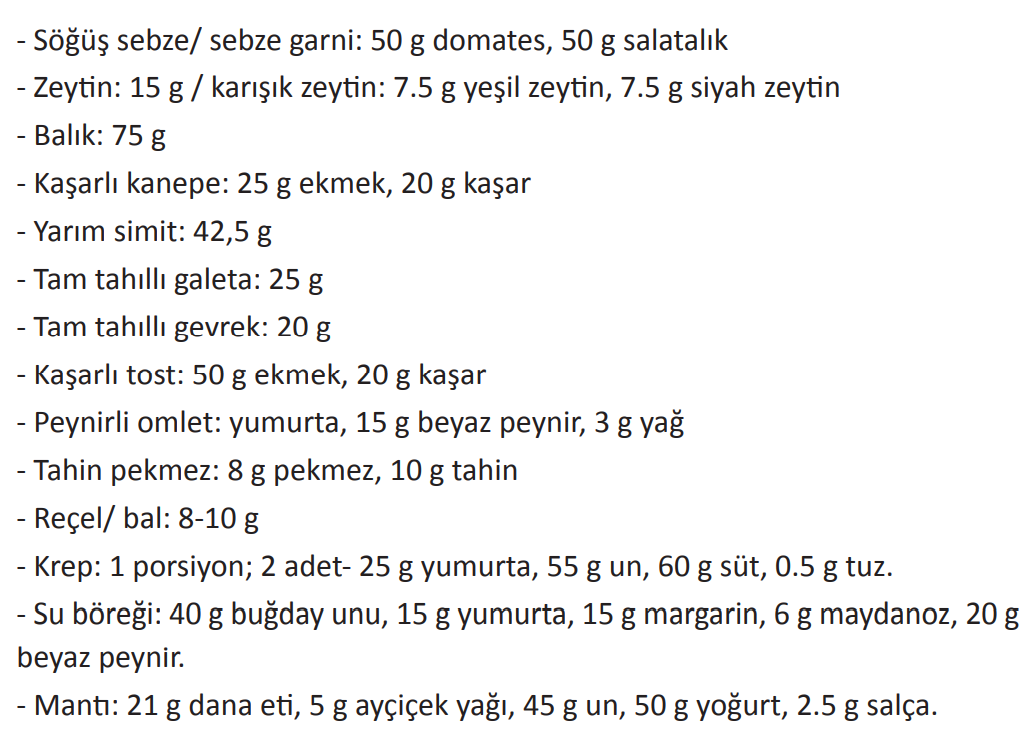 